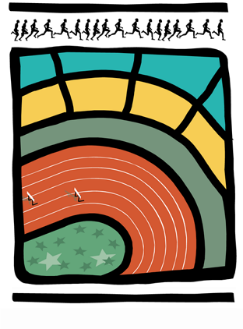 AVIS AUX CERCLES 2016 / N°14LL/Ch. D/38	                                                                                         Bruxelles, le 21 avril 20161.	COMMUNIQUES de LA LBFA1.1.	Communiqué de la CFO1.2.	IAAF Rules - erratum1.3.	Inscriptions aux Championnats de Belgique de 10.000 m et 3000 steeple2.	COMMUNIQUE de LA Direction technique2.1.	21ème Journée Mondiale de l’Athlétisme IAAF3.	COMMUNIQUES INTERCERCLES3.1.	Intercercles 2016 - Séries définitives3.2.	Intercercles 2016 – Délégués du Comité Directeur3.3.	Forfait – IC Homme Division III – dimanche 15 mai 20164.	COMMUNIQUES des cercles4.1.	Communiqué d’ATH- Athlétisme /changement de secrétaire4.2.	Communiqué de HF / changement de secrétaire4.3.	Communiqué du RESC / modifications du meeting (33) du 1er mai 20164.4.	Communiqué du RCB / changements de tenues-équipementsCOMMUNIQUES de LA LBFACommuniqué de la CFOVeuillez trouver, en annexe à la présente, un communiqué de la C.F.O. ainsi que la grille des barèmes des officiels actualisée. IAAF Rules - erratumDes erreurs ont été décelées par l’IAAF dans l’actuelle édition des règles des compétitions. Ci-joint l’erratum les identifiant.Inscriptions aux Championnats de Belgique de 10.000 m et 3000 steepleLa date de clôture des inscriptions à ces Championnats est la suivante : lundi 25 avril (et non lundi 2 mai comme mentionné précédemment sur le site).COMMUNIQUE de LA Direction technique21ème Journée Mondiale de l’Athlétisme IAAFVeuillez trouver, en annexe à la présente, un communiqué de la Direction Technique concernant l’organisation de cette journée. COMMUNIQUES INTERCERCLES Intercercles 2016 - Séries définitivesVeuillez trouver, en pièce jointe, les séries définitives des Intercercles 2016. Intercercles 2016 – Délégués du Comité DirecteurLes délégués du Comité Directeur aux Intercercles 2016 sont les suivants :Intercercles Cadets-Scolaires/30.04.2016Intercercles Dames/14.05.2016Intercercles Hommes/15.05.2016Intercercles Masters/05.06.2016L. PROVOOSTForfait – IC Homme Division III – dimanche 15 mai 2016 Le CAF déclare forfait pour les Intercercles Hommes division III du dimanche 15 mai 2016.COMMUNIQUES des cerclesCommuniqué d’ATH- Athlétisme /changement de secrétaireDepuis le 1er avril, le secrétariat du cercle est assuré par Mme Sylvie Capel, rue du sart, 19 à 7802 Ormeignies. Ses coordonnées téléphoniques sont les suivantes : 0496/93.58.25. Email : sylvie.capel@gmail.comCommuniqué de HF / changement de secrétaireLe Secrétaire du cercle est désormais M. Philippe Devel, rue Houckaye, 16 à 4800 Ensival. Ses coordonnées téléphoniques sont les suivantes : 087/22.95.84 et 0497/81.46.63. Email : philippe.devel@unamur.beCommuniqué du RESC / modifications du meeting (33) du 1er mai 2016Veuillez noter que les épreuves suivantes sont modifiées :Pour les BEN F+G : du poids au lieu de la balle de hockeyPour les MIN F+G= du javelot au lieu du poidsCommuniqué du RCB / changements de tenues-équipementsVeuillez prendre connaissance des maillots de compétition du Royal Racing Club de Bruxelles en pièces jointes(4). Le RCB dispose également de tops sous les mêmes motifs pour ses athlètes féminines.Deux variantes existent pour - maillots noirs avec le sponsor "Crelan"  face gauche avec logo du club à droite;- maillots blancs avec le logo du club arboré d'étoiles.   
DIV I C. HALLOYDIV IIP. HEUSEDIV IIIP. DUMONTDIV IV aV. DELCROSDIV IV bP. HEUSENationalN. LEVEQUEEliteJ. BOUDARTDIV IC. HALLOYDIV IIV. DELCROSDIV IIIJ-L DEVIVIERNationalDCLAEliteD. THIRYDIV IP. HEUSEDIV IID. HOFFMANDIV IIIA DESIGNER